アレルギーとこどもの絵本　　アンケート　　　　2022年12月から2023年1月実施もっているのは　（〇お願いします）負荷試験　２　漢方　３　予防　４　皮膚のスキンケア　５　咳　舌下免疫について６　骨年齢　　　７便秘　　　８　ゲームとの付き合い方　　９　アンガーマネジメントいちばん　お気に入りは１　２　３　４　５　６　７　８　9お子様の年齢　性別　　　複数の場合は　追記お願いします。　　　歳　　男　女　　　　　歳　　男　女　　　　歳　　男　女　　　歳　　男　女　　　　　歳　　男　女読むことはもともと　　すき　どちらかというとすき　　　きらい絵本によってこどもさんの　変化　自分で考えて行動することが　　ふえた　ややふえた　　かわらない絵本の中の　すきな　キャラクターは？　（いくつでもいいです）ほかに気になることがあれば教えてください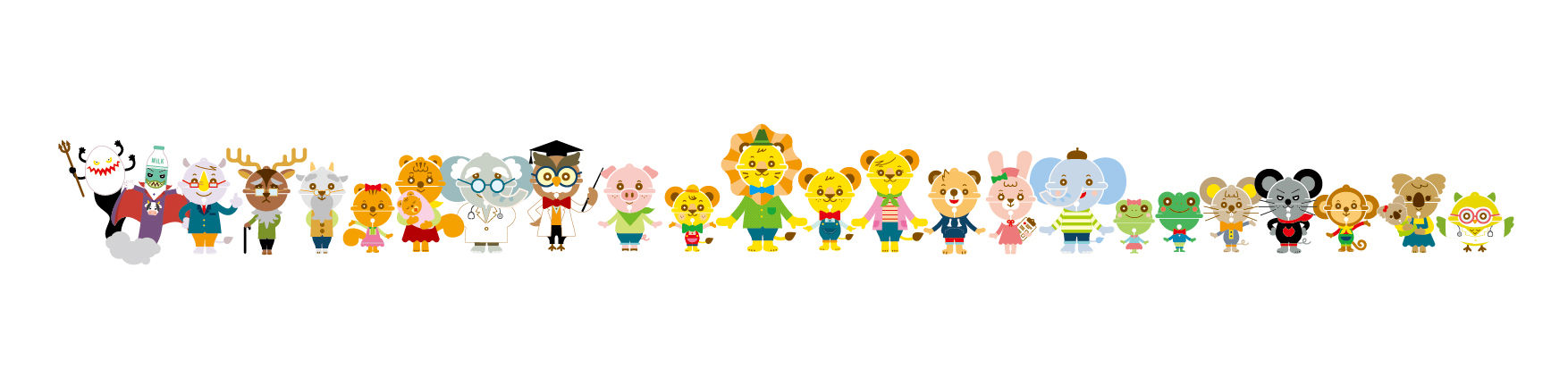 